1	IntroductionAlternative Calling Procedures (ACP) has been experienced over international networks in different ways; due to the increasing complexity of networks, and the advent and proliferation of IP based infrastructures and services, characterization of ACP are becoming more difficult. The impact of ACP on all parties is yet not very clear; it has an economic impact as well as operational aspects that may degrade performance of networks.While at the early stages call-back was one of the main forms of ACP, yet the current advances in network infrastructures has introduced other forms of ACP which is not very obvious to regulators and administrations, hence it is becoming more difficult to develop the proper regulations to have a healthy competitive market and to safeguard the national and citizens’ rights.2	ProposalIt is felt that additional studies are still needed in the relevant ITU-T Study Groups to study the new mechanisms for ACP, to characterize them and study the economic impact of ACP on all parties, including weighing the benefits against drawbacks, accordingly to develop the appropriate Recommendations.Amendments to Resolution 29 addressing the above mentioned issues form a wider perspective than the traditional call-back scenario are in the Annex to this contribution.MOD	AFCP/42A4/1RESOLUTION 29 (REV. )Alternative calling procedures on international telecommunication networks(Geneva, 1996; Montreal, 2000; Florianópolis, 2004; Johannesburg, 2008; Dubai, 2012)The World Telecommunication Standardization Assembly (),recallinga)	Resolution 1099, adopted by the Council at its 1996 session, concerning alternative calling procedures on international telecommunication networks, which urged the ITU Telecommunication Standardization Sector (ITU-T) to develop, as soon as possible, the appropriate Recommendations concerning alternative calling procedures;b)	Resolution 22 (Rev. ) of the World Telecommunication Development Conference, c)	Resolution 21 (Rev. ) of the Plenipotentiary Conference, on alternative calling procedures on telecommunication networks, recognizinga)	that alternative calling procedures, which may be potentially harmful, are not permitted in many countries and permitted in some others;b)	that alternative calling procedures, which may be potentially harmful,  may be attractive for users;c)	that alternative calling procedures, which may be potentially harmful and may impact the revenue of operating agencies authorized by Member States, which may seriously hamper, in particular, the efforts of developing countries2, for the sound development of their telecommunication networks and services;d)	that distortions in traffic patterns resulting from alternative calling procedures, which may be potentially harmful, may impact traffic management and network planning;e)	that some forms of  seriously degrade the performance and quality of the consideringthe results of the ITU workshop on alternative calling procedures and origin identificationreaffirminga)	that it is the sovereign right of each country to regulate its telecommunications;b)	that the ITU Constitution, in its Preamble, gave regard to "the growing importance of telecommunication for the preservation of peace and the economic and social development of all States", and that Member States agreed in the Constitution with "the object of facilitating peaceful relations, international cooperation among peoples and economic and social development by means of efficient telecommunication services",notingthat in order to minimize the effect of alternative calling procedures: i)	operating agencies authorized by Member States should, within their national law, make every effort to establish the level of collection charges on a cost-oriented basis, taking into account Article 6.1.1 of the International Telecommunication Regulations and Recommendation ITU-T D.5;ii)	administrations and operating agencies authorized by Member States should ,resolves1	that administrations and operating agencies authorized by Member States should take, to the furthest extent practicable, all measures to suspend the methods and practices of which seriously degrade the quality 	that administrations and operating agencies authorized by Member States should take a cooperative approach to respecting the national sovereignty of others, and suggested guidelines for this collaboration are attached;4	to instruct ITU-T Study Group 2 to study other aspects and forms of alternative calling procedures, including ;	to instruct ITU-T Study Group 3 to study the economic effects of alternative calling procedures, origin non-identification or spoofing, on the effort of developing countries for sound development of their local telecommunication networks and services, and to instructs the Director of the Telecommunication Standardization Bureauto continue to cooperate with the Director of the Telecommunication Development Bureau in order to facilitate the participation of developing countries in these studies and to make use of the results of the studies, and in the implementation of this resolutionAttachment 
(to Resolution 29)Suggested guidelines for administrations and operating agencies authorized by Member States for consultation on In the interest of global development of international telecommunications, it is desirable for administrations and operating agencies authorized by Member States to cooperate with others and to take a collaborative approach. Any cooperation and any subsequent actions would have to take account of the constraints of national laws. The following guidelines are recommended to be applied in country X (the location of the  user) and country Y (the location of the provider) regarding . When  traffic is destined to a country other than countries X or Y, the sovereignty and the regulatory status of the destination country should be respected.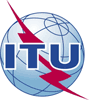 World Telecommunication Standardization Assembly (WTSA-16)
Hammamet, 25 October - 3 November 2016World Telecommunication Standardization Assembly (WTSA-16)
Hammamet, 25 October - 3 November 2016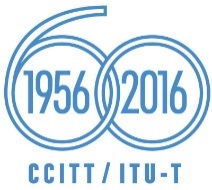 PLENARY MEETINGPLENARY MEETINGRevision 1 to
Document 42(Add.4)-ERevision 1 to
Document 42(Add.4)-E30 September 201630 September 2016Original: EnglishOriginal: EnglishAfrican Telecommunication Union AdministrationsAfrican Telecommunication Union AdministrationsAfrican Telecommunication Union AdministrationsAfrican Telecommunication Union AdministrationsProposed modification of Resolution 29 - Alternative calling procedures on international telecommunication networksProposed modification of Resolution 29 - Alternative calling procedures on international telecommunication networksProposed modification of Resolution 29 - Alternative calling procedures on international telecommunication networksProposed modification of Resolution 29 - Alternative calling procedures on international telecommunication networks“Alternative calling procedures on international telecommunication networks”“Alternative calling procedures on international telecommunication networks”“Alternative calling procedures on international telecommunication networks”“Alternative calling procedures on international telecommunication networks”Abstract:Country X	(location of  user)Country Y	(location of  provider)A generally collaborative and reasonable approach is desirableA generally collaborative and reasonable approach is desirableAdministration X, wishing to restrict or prohibit , should establish a clear policy positionAdministration X should make known its national positionAdministration Y should bring this information to the attention of operating agencies authorized by Member States and  providers in its territory using whatever official means are availableAdministration X should instruct operating agencies authorized by Member States operating in its territory as to the policy position, and those operating agencies authorized by Member States should take steps to ensure that their international operating agreements comply with that positionOperating agencies authorized by Member States in Y should cooperate in considering any necessary modifications to international operating agreementsCountry X	(location of  user)Country Y	(location of  provider)Administration Y and/or operating agencies authorized by Member States in Y should seek to ensure that  providers establishing an operation in their territory are aware that:a)	 should not be provided in a country where it is expressly prohibited, andb)	the  configuration must be of a type which will not degrade the quality and performance of the international PSTNAdministration X should take all reasonable steps within its jurisdiction and responsibility to stop the offering and/or usage of  in its territory which is:a)	prohibited; and/orb)	harmful to the network.Operating agencies authorized by Member States in country X will cooperate in the implementation of such steps.Administration Y and operating agencies authorized by Member States in Y should take all reasonable measures to stop  providers in its territory offering :a)	in other countries where it is prohibited; and/orb)	which is harmful to the networks involved.NOTE – For relations between countries who regard  as an "international telecommunication service" as defined in the International Telecommunication Regulations, bilateral operating agreements should be required between the operating agencies authorized by Member States concerned as to the conditions under which  will be operated.NOTE – For relations between countries who regard  as an "international telecommunication service" as defined in the International Telecommunication Regulations, bilateral operating agreements should be required between the operating agencies authorized by Member States concerned as to the conditions under which  will be operated.